Wörterraten zum Thema Wortbedeutungen und Definitionen: 
Informationen für die Lehrkraft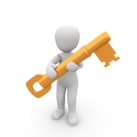 Lösungen der Hausaufgabe:  1. a)Rechtschreibwörterbuch – Rendezvous (Duden: Die deutsche Rechtschreibung)Lernerwörterbuch – Pferd (Langenscheidt: Deutsch als Fremdsprache)Synonymwörterbuch – billig (Duden: Das Synonymwörterbuch)Übersetzungswörterbuch – geheimnis- (Duden Oxford: Großwörterbuch Englisch)Schwierigkeitenwörterbuch – fachsimpeln (Duden: Richtiges und gutes Deutsch)Wortfamilienwörterbuch – Dokument (Wortfamilienwörterbuch der deutschen Gegenwartssprache von Gerhard Augst)Rechtschreibwörterbuch – Schmarren, Schmarrn (Wahrig: Die deutsche Rechtschreibung)1. b) Abdomen – Duden: Wörterbuch medizinischer Fachbegriffe Dumbledore, Albus – Langenscheidt: Großes Zauberwörterbuch für Harry Potter Fans Flanke – Wörterbuch der Fußballsprache von Armin BurkhardtLösungen des Arbeitsblattes (für Rückfragen der Schülerinnen und Schüler bei der Bearbeitung):Beobachtungsbogen: Wörterraten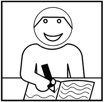 Beobachte das Spiel. Ergänze dazu die untenstehende Tabelle und achte darauf, wie die Beschreiberinnen und Beschreiber ihr Wort definieren.Arbeitsblatt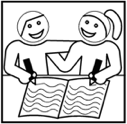 Verbinde die untenstehenden Wörter mit ihrer Umschreibung! Beachte dabei, dass manche Wörter auch mehrere Einzelbedeutungen haben können.SozialformPlenum – unterteilt in drei Gruppen: Beschreibende, Ratende, Beobachtende (Einstieg: 15 min)Arbeitsmittelzwei Arbeitsblätter:Beobachtungsbogen: Wörterraten (für die Gruppe der Beobachterinnen und Beobachter)ArbeitsblattAufgabenstellung Nach der Hausaufgabenkontrolle wird die Klasse als Einstieg in die neue Thematik in drei Gruppen (Beschreibende, Ratende, Beobachtende) unterteilt. Die Beschreibenden erhalten oder ziehen je ein Wort (siehe Anlage Wortliste). Die Ratenden versuchen anhand der Beschreibung das jeweilige Wort zu erraten. Die Beobachtenden erhalten den Beobachtungsbogen, mit welchem sie die Beschreibenden sowie ihre Strategien beobachten sollen. Nach einer Spielbesprechung sollen die Schülerinnen und Schüler in Partnerarbeit das Arbeitsblatt bearbeiten, indem sie die Definition(en) zum passenden Wort zuordnen.ZusatzmaterialienWortliste Hat die/der Beschreibende zur Erklärung des Wortes ...Name der/des Beschreibenden: ____________Wort:____________Name der/des Beschreibenden: ____________Wort:____________Name der/des Beschreibenden: ____________Wort:____________Name der/des Beschreibenden: ____________Wort:____________Name der/des Beschreibenden: ____________Wort:____________… ein Wort mit gleicher Bedeutung genannt?… ein Wort mit gegensätzlicher Bedeutung genannt?… einen Ober- oder Unterbegriff genannt?… eine andere Methode angewendet? Welche?